ПРАВИТЕЛЬСТВО РОСТОВСКОЙ ОБЛАСТИПОСТАНОВЛЕНИЕот 10 октября 2013 г. N 632ОБ УТВЕРЖДЕНИИ ПОЛОЖЕНИЯ ОБ ОБЩЕСТВЕННЫХ СОВЕТАХПРИ ОРГАНАХ ИСПОЛНИТЕЛЬНОЙ ВЛАСТИ РОСТОВСКОЙ ОБЛАСТИВ соответствии с частью 2 статьи 22.1 Областного закона от 06.07.2011 N 619-ЗС "Об Общественной палате Ростовской области" Правительство Ростовской области постановляет:1. Утвердить Положение об общественных советах при органах исполнительной власти Ростовской области согласно приложению.2. Признать утратившим силу постановление Правительства Ростовской области от 11.07.2013 N 440 "О порядке образования общественных советов при органах исполнительной власти Ростовской области".3. Контроль за выполнением постановления возложить на заместителя Губернатора Ростовской области Гончарова В.Г.ГубернаторРостовской областиВ.Ю.ГОЛУБЕВПостановление вноситминистерство внутренней иинформационной политикиРостовской областиПриложениек постановлениюПравительстваРостовской областиот 10.10.2013 N 632ПОЛОЖЕНИЕОБ ОБЩЕСТВЕННЫХ СОВЕТАХ ПРИ ОРГАНАХИСПОЛНИТЕЛЬНОЙ ВЛАСТИ РОСТОВСКОЙ ОБЛАСТИ1. Общие положения(в ред. постановления Правительства РОот 24.08.2017 N 586)1.1. Общественные советы при органах исполнительной власти Ростовской области (далее - общественные советы) признаны обеспечить учет потребностей и интересов граждан Российской Федерации, защиту прав и свобод граждан Российской Федерации и прав общественных объединений при осуществлении государственной политики в части, относящейся к сфере деятельности органа исполнительной власти Ростовской области, а также в целях осуществления общественного контроля за деятельностью соответствующего органа исполнительной власти Ростовской области.1.2. Общественные советы являются постоянно действующими совещательно-консультативными органами общественного контроля.1.3. В своей деятельности общественные советы руководствуются Конституцией Российской Федерации, федеральными законами, иными нормативными правовыми актами Российской Федерации, Уставом Ростовской области, областными законами, иными нормативными правовыми актами Ростовской области, а также настоящим Положением.2. Задачи, функции и права общественных советов2.1. Основными задачами общественных советов являются:обеспечение взаимодействия организаций и граждан с органами исполнительной власти Ростовской области;учет общественно значимых законных интересов организаций и граждан, защита прав и свобод человека и гражданина при реализации органами исполнительной власти Ростовской области своих полномочий.2.2. Основными функциями общественных советов являются:привлечение независимых от органов государственной власти экспертов, представителей общественных объединений и иных организаций, специалистов по направлениям деятельности органов исполнительной власти Ростовской области к содействию и участию в реализации их полномочий;проведение общественной экспертизы проектов областных законов, правовых актов Губернатора Ростовской области и Правительства Ростовской области, разрабатываемых органами исполнительной власти Ростовской области, проектов правовых актов и иных решений органов исполнительной власти Ростовской области, направляемых в общественные советы соответствующими органами исполнительной власти Ростовской области;внесение предложений по совершенствованию деятельности органов исполнительной власти Ростовской области;осуществление общественного контроля за деятельностью органов исполнительной власти Ростовской области;участие в организации и проведении тематических мероприятий, конференций, "круглых столов", семинаров, дискуссий с привлечением представителей общественности, профессионального сообщества;участие в мониторинге качества оказания государственных услуг органом исполнительной власти Ростовской области;участие в антикоррупционной работе, оценке эффективности государственных закупок и кадровой работе в органах исполнительной власти Ростовской области;осуществление иных функций в целях реализации задач, возложенных на общественные советы настоящим Положением.(пп. 2.2 в ред. постановления Правительства РО от 24.08.2017 N 586)2.3. Общественные советы вправе:запрашивать и получать необходимые документы и иные сведения от соответствующего органа исполнительной власти Ростовской области;приглашать на свои заседания представителей федеральных органов исполнительной власти, органов исполнительной власти Ростовской области, структурных подразделений Правительства Ростовской области, органов местного самоуправления и организаций;направлять в соответствующий орган исполнительной власти Ростовской области заключения и предложения;образовывать рабочие группы;принимать участие в работе:(абзац введен постановлением Правительства РО от 24.08.2017 N 586)комиссий по соблюдению требований к служебному поведению и урегулированию конфликта интересов;(абзац введен постановлением Правительства РО от 24.08.2017 N 586)иных рабочих органов, создаваемых органами исполнительной власти Ростовской области по вопросам кадровой работы, антикоррупционной деятельности и закупок (товаров, работ, услуг), включая размещение государственных заказов на выполнение научно-исследовательских работ и оказание консультационных услуг.(абзац введен постановлением Правительства РО от 24.08.2017 N 586)2.4. Представители общественных советов, определяемые правовыми актами органов исполнительной власти с согласия членов общественных советов, включаются в составы конкурсных и аттестационных комиссий органов исполнительной власти Ростовской области.3. Формирование общественных советов3.1. Общественные советы создаются правовыми актами органов исполнительной власти Ростовской области по предложению Совета Общественной палаты Ростовской области не позднее чем через 30 календарных дней со дня поступления соответствующего предложения.3.2. Численность и персональный состав общественных советов определяются правовыми актами соответствующих органов исполнительной власти Ростовской области.Общая численность членов каждого из общественных советов не должна быть менее 5 и более 20 человек.(в ред. постановления Правительства РО от 02.03.2021 N 119)3.3. Члены общественных советов должны соответствовать следующим требованиям:иметь гражданство Российской Федерации и возраст от 21 года;проживать на территории Ростовской области;иметь опыт работы по профилю деятельности органа исполнительной власти Ростовской области, при котором формируется общественный совет, от 1 года;не иметь конфликта интересов, связанного с осуществлением деятельности члена общественного совета.(пп. 3.3 в ред. постановления Правительства РО от 24.08.2017 N 586)3.4. Членами общественных советов не могут быть:лица, признанные судом недееспособными или ограниченно дееспособными;лица, имеющие неснятую или непогашенную судимость;лица, замещающие государственные должности Российской Федерации, государственные должности Ростовской области, государственные должности иного субъекта Российской Федерации, должности государственной гражданской службы (государственной службы иного вида), должности муниципальной службы, а также муниципальные должности;(в ред. постановления Правительства РО от 24.08.2017 N 586)представители общественных объединений и иных некоммерческих организаций, которым в соответствии с Федеральным законом от 25.07.2002 N 114-ФЗ "О противодействии экстремистской деятельности" вынесено предупреждение в письменной форме о недопустимости осуществления экстремистской деятельности, - в течение одного года со дня вынесения предупреждения, если оно не было признано судом незаконным;представители общественных объединений и иных некоммерческих организаций, деятельность которых приостановлена в соответствии с Федеральным законом от 25.07.2002 N 114-ФЗ, если решение о приостановлении не было признано судом незаконным.3.5. Персональный состав общественных советов утверждается правовыми актами соответствующих органов исполнительной власти Ростовской области, в том числе с учетом предложений Совета Общественной палаты Ростовской области, общественных объединений и других организаций.Предложенная Советом Общественной палаты Ростовской области кандидатура члена Общественной палаты Ростовской области подлежит обязательному включению в состав общественного совета.3.6. Полномочия члена общественного совета прекращаются в случае:подачи им заявления о выходе из состава общественного совета;вступления в законную силу вынесенного в отношении него обвинительного приговора суда;признания его недееспособным, безвестно отсутствующим или умершим на основании решения суда, вступившего в законную силу;его смерти;нарушения кодекса этики члена общественного совета, в том числе систематического (3 и более) пропуска заседаний общественного совета;в случаях, предусмотренных пунктом 5.6 раздела 5 настоящего Положения.(пп. 3.6 введен постановлением Правительства РО от 24.08.2017 N 586)4. Организация деятельности общественных советов(в ред. постановления Правительства РОот 24.08.2017 N 586)4.1. В состав общественного совета входят председатель общественного совета, заместитель председателя общественного совета, секретарь общественного совета и другие члены общественного совета.4.2. Председатель, заместитель председателя и секретарь общественного совета избираются общественным советом из своего состава.Кандидатуры председателя, заместителя председателя и секретаря общественного совета вправе выдвигать члены общественного совета и руководитель соответствующего органа исполнительной власти Ростовской области.4.3. Председатель общественного совета:осуществляет руководство его деятельностью, председательствует на его заседаниях и представляет общественный совет во взаимоотношениях с государственными органами, органами местного самоуправления, организациями и гражданами;подписывает протоколы заседаний и другие документы общественного совета;формирует при участии членов общественного совета и утверждает план работы на год, повестку дня заседания и состав экспертов и иных лиц, приглашаемых на заседание общественного совета;контролирует своевременное уведомление членов общественного совета о дате, времени, месте и повестке дня предстоящего заседания, а также об утвержденном плане работы общественного совета;вносит предложения по проектам документов и иных материалов для обсуждения на заседаниях общественного совета и согласует их;контролирует своевременное направление членам общественного совета протоколов заседаний и иных документов и материалов;вносит предложения и согласовывает состав информации о деятельности общественного совета, обязательной для размещения на официальном сайте органа исполнительной власти Ростовской области в информационно-телекоммуникационной сети "Интернет";взаимодействует с руководителем органа исполнительной власти Ростовской области по вопросам реализации решений общественного совета;принимает меры по предотвращению и/или урегулированию конфликта интересов у членов общественного совета, в том числе по прекращении полномочий члена общественного совета, являющегося стороной конфликта интересов.4.4. Заместитель председателя общественного совета:по поручению председателя общественного совета председательствует на заседаниях в его отсутствие (в связи с отпуском, болезнью, командировкой и иными обстоятельствами);участвует в подготовке плана работы общественного совета на год, формировании состава экспертов и иных лиц, приглашаемых на заседание общественного совета;обеспечивает коллективное обсуждение вопросов, внесенных на рассмотрение общественного совета.4.5. Секретарь общественного совета:уведомляет членов общественного совета о дате, времени, месте и повестке дня предстоящего заседания, а также об утвержденном плане работы общественного совета на год;готовит и согласует с председателем общественного совета проекты документов и иных материалов для обсуждения на заседаниях общественного совета;ведет, оформляет, согласует с председателем общественного совета и рассылает членам общественного совета протоколы заседаний и иные документы и материалы;хранит документацию общественного совета и готовит в установленном порядке документы для архивного хранения и уничтожения;готовит и согласовывает с председателем общественного совета состав информации о деятельности общественного совета, обязательной для размещения на официальном сайте органа исполнительной власти Ростовской области в информационно-телекоммуникационной сети "Интернет".4.6. Члены общественного совета:4.6.1. Имеют право:вносить предложения по формированию повестки дня заседаний общественного совета;возглавлять комиссии и рабочие группы, образуемые общественным советом;предлагать кандидатуры экспертов для участия в заседаниях общественного совета;участвовать в подготовке материалов по рассматриваемым вопросам;представлять свою позицию по результатам рассмотрения материалов при проведении заседания общественного совета путем опроса в срок не более 10 дней с даты направления им материалов;в установленном порядке знакомиться с обращениями граждан, в том числе направленными с использованием информационно-телекоммуникационной сети "Интернет", о нарушении их прав, свобод и законных интересов в сфере компетенции соответствующего органа исполнительной власти Ростовской области, а также с результатами рассмотрения таких обращений;принимать участие в порядке, определяемом руководителем органа исполнительной власти Ростовской области, в приеме граждан, осуществляемом должностными лицами органа исполнительной власти Ростовской области;запрашивать отчетность о реализации рекомендаций общественного совета, направленных в орган исполнительной власти Ростовской области;оказывать соответствующему органу исполнительной власти Ростовской области, при котором создан общественный совет, содействие в разработке проектов нормативных правовых актов и иных юридически значимых документов;свободно выйти из общественного совета по собственному желанию.4.6.2. Обладают равными правами при обсуждении вопросов и голосовании.4.6.3. Обязаны лично участвовать в заседаниях общественного совета и не вправе делегировать свои полномочия другим лицам.4.7. Все члены общественного совета участвуют в его деятельности на общественных началах.4.8. В случае отсутствия председателя общественного совета и (или) заместителя председателя общественного совета и (или) секретаря общественного совета их обязанности исполняют члены общественного совета, уполномоченные председателем общественного совета, либо, в случае невозможности принятия им соответствующего решения, избранные общественным советом из своего состава.4.9. Члены общественного совета обязаны соблюдать кодекс этики члена общественного совета, который утверждается общественным советом.4.10. Заседания общественного совета проводятся не реже двух раз в год.Заседания общественного совета могут проводиться в очном режиме или в режиме видео-конференц-связи.Заседания общественного совета созываются председателем по его инициативе, по предложению руководителя соответствующего органа исполнительной власти Ростовской области либо по требованию не менее чем половины членов общественного совета.(п. 4.10 в ред. постановления Правительства РО от 02.03.2021 N 119)4.11. Проект повестки дня заседания общественного совета формируется председателем общественного совета по предложению членов общественного совета и руководителя соответствующего органа исполнительной власти Ростовской области.4.12. Члены общественного совета информируются секретарем общественного совета о дате, времени и месте проведения заседания в письменной или устной форме не позднее чем за 3 дня до дня заседания.4.13. Рассмотрение вопросов и принятие решений по ним допускается только на заседаниях общественного совета.Порядок проведения заседаний общественного совета определяется его председателем.Заседание общественного совета считается правомочным, если в нем участвует более половины от общего числа его членов.В заседании общественного совета с правом совещательного голоса участвует руководитель соответствующего органа исполнительной власти Ростовской области или уполномоченное им должностное лицо. На заседаниях общественного совета вправе присутствовать иные работники органа исполнительной власти Ростовской области.4.14. Решения общественного совета принимаются большинством голосов от числа членов общественного совета, участвующих в заседании. В случае равенства голосов решающим является голос председательствующего на заседании общественного совета.4.15. Решения общественного совета закрепляются в протоколе заседания общественного совета, который подписывается секретарем общественного совета и утверждается председательствующим на заседании общественного совета. Протокол должен быть утвержден в течение 5 рабочих дней со дня заседания.4.16. В протоколе заседания общественного совета указываются:дата, время и место проведения заседания общественного совета;утвержденная повестка дня заседания общественного совета;фамилии, имена, отчества и должности участвовавших в заседании членов общественного совета и иных приглашенных лиц;принятые решения по вопросам повестки дня заседания общественного совета.4.17. Протоколы заседаний общественного совета хранятся в органе исполнительной власти Ростовской области в течение 5 лет.4.18. Протоколы заседаний общественного совета или необходимые выписки из них направляются в течение 5 рабочих дней со дня заседания общественного совета руководителю соответствующего органа исполнительной власти Ростовской области.4.19. Решения общественного совета носят рекомендательный характер.4.20. Организационно-техническое и (или) информационно-аналитическое обеспечение деятельности общественного совета осуществляет соответствующий орган исполнительной власти Ростовской области в пределах утвержденных бюджетных ассигнований, предусмотренных на обеспечение деятельности данного органа исполнительной власти Ростовской области в соответствии с областным законом об областном бюджете.Положения абзаца первого настоящего пункта не применяются к деятельности общественного совета при Правительстве Ростовской области.(абзац введен постановлением Правительства РО от 22.06.2022 N 542)5. Конфликт интересов(введен постановлением Правительства РОот 24.08.2017 N 586)5.1. Конфликт интересов - ситуация, при которой личная заинтересованность члена общественного совета либо воздействие (давление) на члена общественного совета влияет или может повлиять на надлежащее исполнение им своих полномочий и при которой возникает или может возникнуть противоречие между личной заинтересованностью члена общественного совета и законными интересами граждан Российской Федерации, общественных объединений, референтных групп, способное привести к причинению вреда этим законным интересам.5.2. Под личной заинтересованностью члена общественного совета, которая влияет или может повлиять на объективное осуществление им своих полномочий, понимается возможность получения членом общественного совета доходов (неосновательного обогащения) в денежной либо натуральной форме, доходов в виде материальной выгоды непосредственно для члена общественного совета, членов его семьи или близких родственников, а также для граждан Российской Федерации или общественных объединений, с которыми член общественного совета связан финансовыми или иными обязательствами.5.3. Члены общественного совета обязаны ежегодно до 30 апреля информировать председателя общественного совета и руководителя органа исполнительной власти Ростовской области, при котором создан общественный совет (в письменной форме), об отсутствии у них конфликта интересов, а новые члены общественного совета - при их включении в состав общественного совета.5.4. В случае возникновения у члена общественного совета личной заинтересованности, которая приводит или может привести к конфликту интересов, либо при возникновении ситуации оказания воздействия (давления) на члена общественного совета, связанного с осуществлением им своих полномочий, член общественного совета обязан в кратчайшие сроки проинформировать об этом в письменной форме председателя общественного совета.5.5. В случае возникновения у председателя общественного совета личной заинтересованности, которая приводит или может привести к конфликту интересов, либо при возникновении ситуации оказания воздействия (давления) на председателя общественного совета, связанного с осуществлением им своих полномочий, председатель общественного совета обязан в кратчайшие сроки проинформировать об этом в письменной форме руководителя органа исполнительной власти Ростовской области, при котором создан общественный совет.5.6. Председатель общественного совета или руководитель органа исполнительной власти Ростовской области, при котором создан общественный совет, которым стало известно о возникновении у члена общественного совета или председателя общественного совета личной заинтересованности, которая приводит или может привести к конфликту интересов, обязан принять меры по предотвращению или урегулированию конфликта интересов, вплоть до прекращения полномочий члена общественного совета или председателя общественного совета, являющегося стороной конфликта интересов.Начальник общего отделаПравительства Ростовской областиВ.В.СЕЧКОВ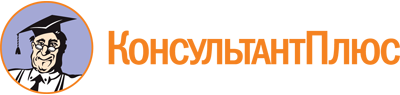 Постановление Правительства РО от 10.10.2013 N 632
(ред. от 22.06.2022)
"Об утверждении Положения об общественных советах при органах исполнительной власти Ростовской области"Документ предоставлен КонсультантПлюс

www.consultant.ru

Дата сохранения: 06.11.2022
 Список изменяющих документов(в ред. постановлений Правительства РОот 24.08.2017 N 586, от 02.03.2021 N 119, от 22.06.2022 N 542)Список изменяющих документов(в ред. постановлений Правительства РОот 24.08.2017 N 586, от 02.03.2021 N 119, от 22.06.2022 N 542)